БАШҠОРТОСТАН РЕСПУБЛИКАҺЫ                                                   РЕСПУБЛИка БАШКОРТОСТАН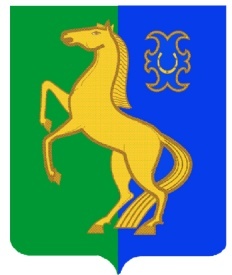 ЙƏРМƏКƏЙ районы                                                            совет сельского поселениямуниципаль РАЙОНЫның                                                  Нижнеулу-елгинский сельсоветтҮбəнге олойылfа АУЫЛ СОВЕТЫ                                                 МУНИЦИПАЛЬНОГО РАЙОНАауыл БИЛƏмƏҺе  советы                                                                          ЕРМЕКЕЕВСКий РАЙОН  452196, Түбǝнге Олойылға, Йǝштǝр урамы,10                                          452196, с. Нижнеулу-Елга, ул. Молодежная,10    Тел. (34741) 2-53-15                                                                                    Тел. (34741) 2-53-15ҠАРАР                                                          № 1/10                                                       РЕШЕНИЕ19  сентябрь 2019 й.                                                                                     19  сентября 2019 г.Об избрании состава Постоянной комиссии по развитию предпринимательства, благоустройству, экологии и социально-гуманитарным вопросам Совета сельского поселения Нижнеулу-Елгинский сельсовет муниципального района Ермекеевский район Республики Башкортостан  В соответствии со статьей 17 Регламента Совета сельского поселения Нижнеулу-Елгинский сельсовет муниципального района Ермекеевский район Республики Башкортостан Совет сельского поселения Нижнеулу-Елгинский сельсовет муниципального района Ермекеевский  район Республики Башкортостан решил:1. Сформировать Постоянную комиссию  по развитию предпринимательства, благоустройству, экологии и социально-гуманитарным вопросам в количестве 3-х депутатов. 2. Избрать в состав Постоянной комиссии по развитию предпринимательства, благоустройству, экологии и социально-гуманитарным вопросам следующих депутатов Совета:Васильеву Ирину Александровну - избирательный округ № 6 ;Ибатуллину Наталью Николаевну - избирательный округ № 4 ;Дмитриеву Ольгу Витальевну- избирательный округ № 2 .                Главасельского поселения Нижнеулу-Елгинский сельсовет муниципального района Ермекеевский район  Республики Башкортостан                                            О.В.ЗаряноваПроект  внесен инициативной  группой депутатов СоветаПримечание: 1) по каждой Постоянной комиссии Совета принимается отдельное решение о ее составе;2) в соответствии со статьей 16 Регламента Совета сельского поселения депутат может быть членом не более чем одной постоянной комиссии, за исключением Комиссии по соблюдению Регламента Совета, статусу и этики депутата; глава сельского поселения не входит в состав постоянных комиссий Совета.